Max Gross Weight: 2325 lbsEmpty Weight: 1459 lbsEmpty Center of Gravity: 85.7 inchesEmpty Moment: 125009.2 lb-inchesUseful Load: 866 lbsStationsFront Seat: 80.5 InchesRear Seat: 118.1 InchesFuel: 95 InchesBaggage Compartment: 142.8 Inches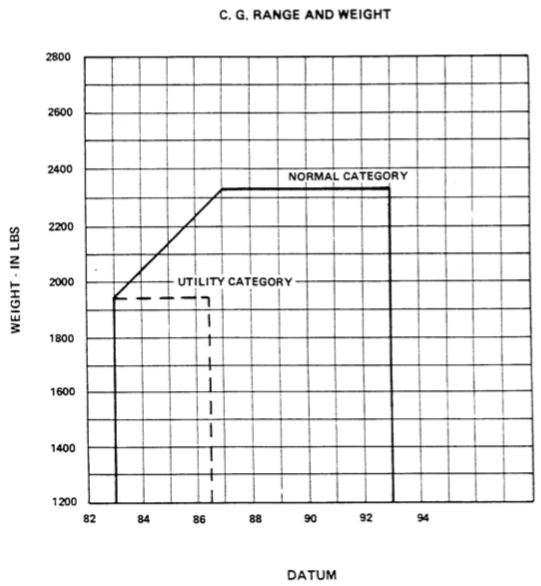 